Тест «Готовность ребенка к детскому саду»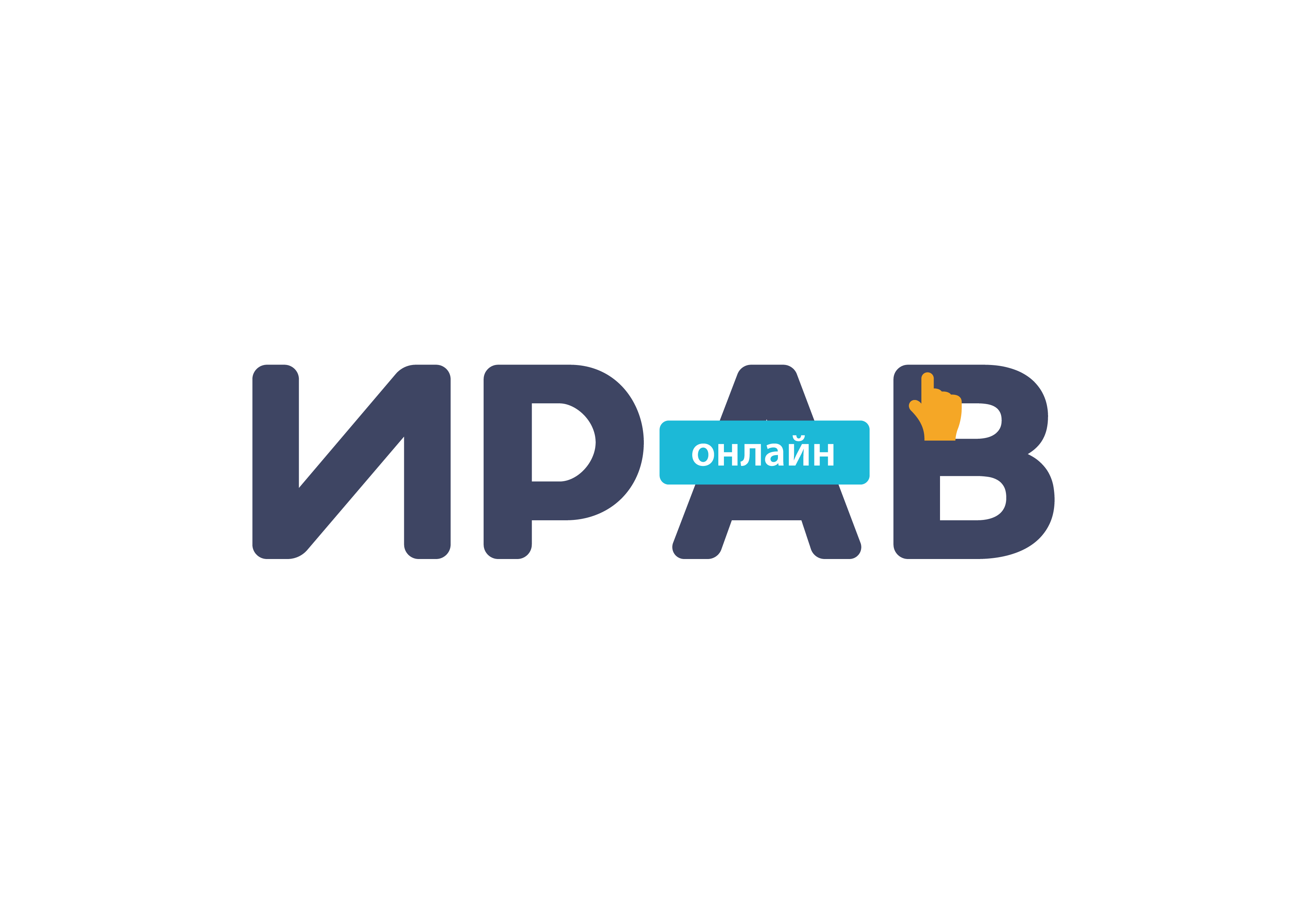 Мастерская профессионального роста1️⃣ Какое настроение преобладает у ребенка?  бодрое, уравновешенное   3 балла раздражительное неустойчивое   2 балла подавленное   1 балл2️⃣ Как Ваш ребенок засыпает? быстро (до 10 мин)   3 балла медленно   2 балла спокойно   3 балла неспокойно   2 балла3️⃣ Что Вы делаете, чтобы ребенок заснул? дополнительные воздействия   1 балл без воздействия   3 балла4️⃣ Какова продолжительность сна ребенка? 2 часа   3 балла менее 1   1 балл5️⃣ Какой аппетит у Вашего ребенка? хороший   4 балла избирательный   3 балла неустойчивый   2 балла плохой   1 балл6️⃣ Как относится Ваш ребенок к высаживанию на горшок? положительно   3 балла отрицательно   1 балл просится на горшок   3 балла не просится, но бывает сухой   2 балла не просится и ходит мокрый   1 балл7️⃣ Есть ли у Вашего ребенка отрицательные привычки? сосет пустышку или сосет палец, раскачивается (указать др.)   1 балл нет отрицательных привычек   3 балла8️⃣ Интересуется  ли Ваш ребенок игрушками, предметами дома и в новой обстановке? да   3 балла нет   1 балл иногда   2 балла9️⃣ Проявляет ли интерес к действиям взрослых? да   3 балла нет   1 балл иногда   2 балла10 Как Ваш ребенок играет? умеет  играть  самостоятельно   3 балла не всегда   2 балла не играет сам   1 балл1️⃣1️⃣ Взаимоотношения со взрослыми: легко идет на контакт   3 балла избирательно   2 балла трудно   1 балл1️⃣2️⃣ Взаимоотношения с детьми: легко идет на контакт   3 балла избирательно   2 балла трудно   1 балл1️⃣3️⃣ Отношения к занятиям: внимателен, усидчив, активен: да   3 балла нет   1 балл не всегда   2 балла1️⃣4️⃣ Есть ли у ребенка уверенность в себе? есть   3 балла не всегда   2 балла нет   1 балл1️⃣5️⃣ Есть ли опыт разлуки с близкими? перенес разлуку легко   3 балла тяжело   1 балл1️⃣6️⃣ Есть ли аффективная привязанность к кому-либо из взрослых? есть   1 балл нет   3 баллаИтого:         		балловПрогноз адаптации:Готов к поступлению в детский сад – 55-40 балловУсловно готов – 39-24 баллаНе готов – 23-16 балловhttps://vk.com/irav.online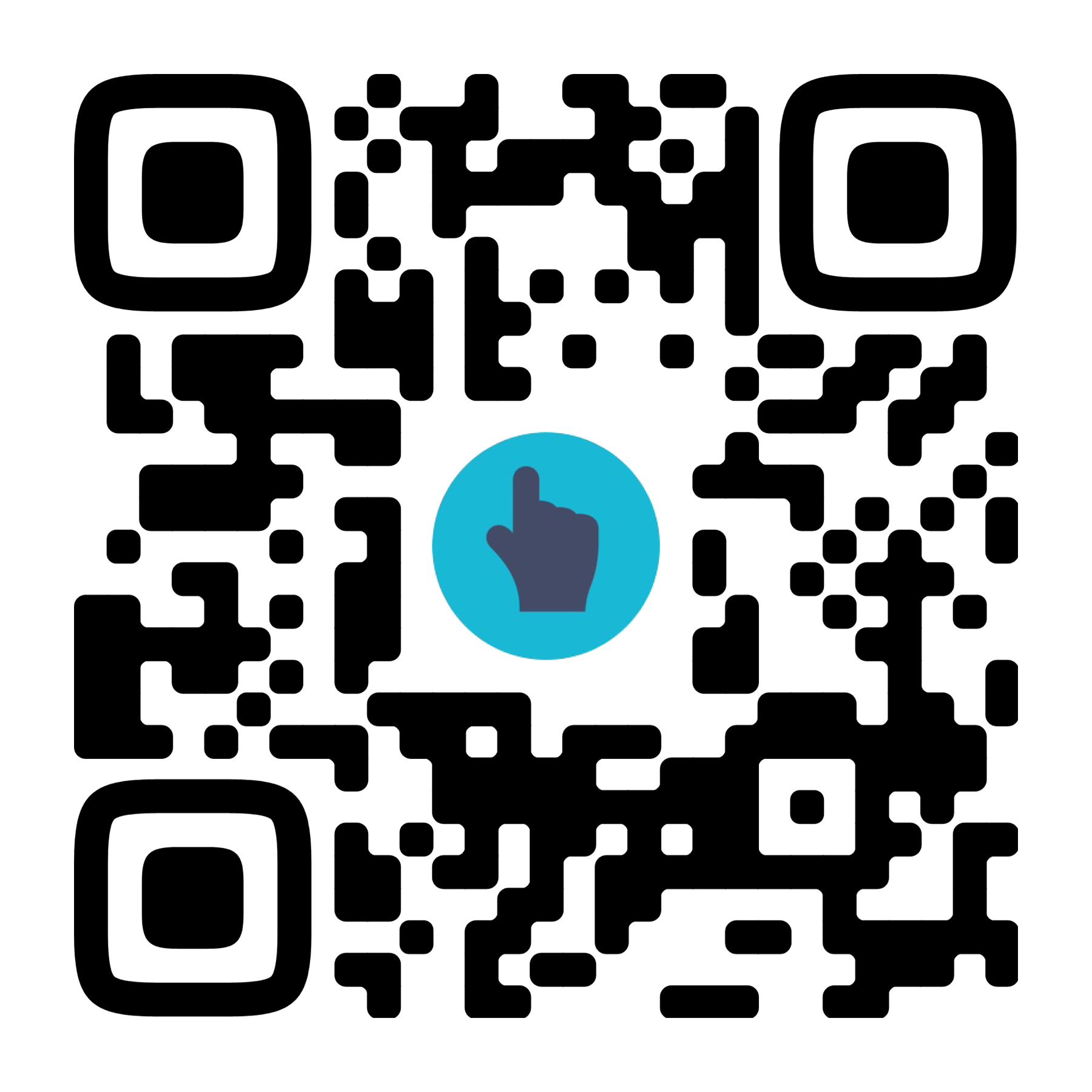 